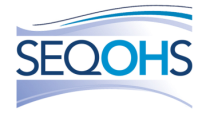 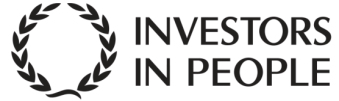 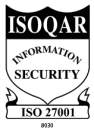 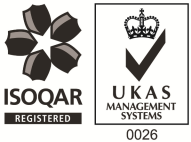 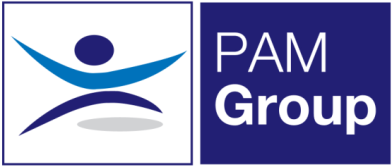 EAP Helpline Counsellors - Homebased - Full Time£32,000 per annum We are currently looking for qualified counsellors to join our Employee Assistance Program team. You will be based working from home on the EAP helpline providing support to employees and managers, conducting short term counselling sessions and signposting to external agencies. We provide a 24/7 confidential support service to our client’s employees nationwide. They can call our number to speak to a qualified counsellor about issues such as depression, anxiety, stress, debt advice and family issues. Working as part of this team you will provide confidential advice, and further therapy if needed.The role will involve:Undertaking face to face counselling with patients from our employee assistance programConducting telephone assessments including referral for ongoing psychological supportAdministering Psychometric ToolsProviding support calls to employees and managers and signposting to appropriate external agenciesOffering Psychoeducation Delivering Trauma Support Managing high risk callsProviding telephone and video counselling to employeesAssisting EAP Team with other duties including referral workProviding advice to managers/HR on a need’s basisThe ideal candidate will have:Post Graduate Diploma in Counselling and/or PsychotherapyBACP Registration required You must be a member of the BACP or BABCP and ideally accredited or working towards accreditationTelephone counselling experienceA qualification in CBT would be advantageous but not essential Experience or an interest in email counselling beneficialEAP Experience desirable but not essentialComputer literate essentialHours:We have a number of roles available working varied shifts working Saturday - Wednesday. You must be flexible to cover any of the below shifts, as well as working one late shift per week: 6:00am to 2:30pm8:00am to 4:30pm9:00am to 5:30pm10:00am to 6:30pm13:30pm to 10:00pmThe role is conditional on passing a DBS Check. The Company fully believes in supporting its staff members and has supported a number of employees through further development courses. PAM also offers an excellent benefits package including:Pension Scheme - We pay your auto-enrolment pension at 8% totalHealth Scheme – Opticians, Dental, Physio & more!24/7 Doctor helpline – book a Telephone or Video Appointment with a GPEmployee Assistance Program – 24/7 telephone counselling helpline Life Insurance Scheme – 4 x your annual salary33 Days Leave Including Bank HolidaysMembership of Ethical Body fees paidMonthly case supervision 1-2-1 with your line manager Support with CPDFurther Training and Development opportunities Supervision Costs CoveredApply Now!